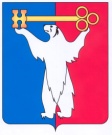 	АДМИНИСТРАЦИЯ ГОРОДА НОРИЛЬСКА КРАСНОЯРСКОГО КРАЯПОСТАНОВЛЕНИЕ                            1 интервал29.06.2015	г.Норильск  	        № 332О внесении измененийв постановление Администрации города Норильска от 13.09.2012 № 287В связи с изменением структуры Администрации города Норильска, утвержденной Решением Норильского городского Совета депутатов от 16.12.2014 № 21/4-450, ПОСТАНОВЛЯЮ:1. Внести в Административный регламент предоставления муниципальной услуги по выдаче разрешений на установку и эксплуатацию рекламных конструкций на соответствующей территории, утвержденный постановлением Администрации города Норильска от 13.09.2012 № 287 (далее – Административный регламент), следующие изменения:1.1. в пункте 2.2 Административного регламента и приложениях к нему слова «Управление архитектуры и градостроительства» заменить словами «Управление по градостроительству и землепользованию»;1.2. по всему тексту Административного регламента слова «arch_norilsk@mail.ru», «archritektura@norilsk-city.ru» заменить словами «arhitektura@norilsk-city.ru»;1.3. абзац седьмой пункта 2.6 Административного регламента изложить в следующей редакции:«- Положение об Управлении по градостроительству и землепользованию Администрации города Норильска, утвержденное постановлением Администрации города Норильска от 20.03.2015 № 1716.»;1.4. пункт 2.9 Административного регламента изложить в следующей редакции:«2.9. Основаниями для отказа в предоставлении муниципальной услуги являются:- несоответствие проекта рекламной конструкции и ее территориального размещения требованиям технического регламента;- несоответствие установки рекламной конструкции в заявленном месте Схеме размещения рекламных конструкций на земельных участках независимо от форм собственности, а также на объектах муниципальной собственности, расположенных на территории муниципального образования город Норильск, утвержденной постановлением Администрации города Норильска от 15.01.2014 № 10 (в случае, если рекламные конструкции устанавливаются на земельных участках независимо от форм собственности, а также на зданиях или ином недвижимом имуществе, находящихся в муниципальной собственности);- нарушение требований нормативных актов по безопасности движения транспорта;- нарушение внешнего архитектурного облика сложившейся застройки муниципального образования город Норильск;- нарушение требований законодательства Российской Федерации об объектах культурного наследия (памятниках истории и культуры) народов Российской Федерации, их охране и использовании;- нарушение требований, установленных частями 5.1, 5.6, 5.7 статьи 19 Федерального закона «О рекламе».»;1.5. в пункте 3.2.2 Административного регламента слова «отдела рекламы и городского дизайна (далее по тексту – РиГД)» заменить словами «отдела рекламы, наружной информации и распоряжения земельными участками (далее по тексту – отдел Рекламы)»;1.6. в пункте 3.2.3 Административного регламента и далее по всему тексту Административного регламента слова «отдел РиГД» в соответствующих падежах заменить словами «отдел Рекламы» в соответствующих падежах;1.7. в абзаце втором пункта 3.4 Административного регламента после цифры «205» дополнить цифрой «, 208»;1.8. абзац второй, третий пункта 3.6 Административного регламента изложить в следующей редакции:«- (3919) 46-25-59, 46-58-48 (отдел рекламы, наружной информации и распоряжения земельными участками),- (3919) 48-45-60 (приемная), факс: (3919) 48-45-60.»; 1.9. в абзацах четвертом и пятом пункта 5.1, в пункте 5.8 Административного регламента слова «Глава Администрации» в соответствующих падежах заменить словами «Руководитель Администрации» в соответствующих падежах;1.10. в абзаце третьем пункта 5.4 Административного регламента цифру «205» дополнить цифрой «, 208»;1.11. в приложении № 2 к Административному регламенту слова «- главному архитектору города» исключить.2. Опубликовать настоящее Постановление в газете «Заполярная правда» и разместить его на официальном сайте муниципального образования город Норильск.3. Настоящее постановление вступает в силу после его официального опубликования в газете «Заполярная правда», за исключением подпунктов 1.1, 1.3, 1.5, 1.6, 1.11 настоящего постановления, которые вступают в силу после опубликования настоящего постановления и распространяют свое действие на правоотношения, возникшие с 03.03.2015.И.о. Руководителя Администрации города Норильска		       И.В. Перетятко